I/ Fill in the blank( điền vào chỗ trống): 2ms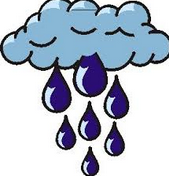 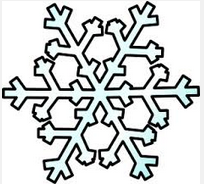 1/ I t _    ra _ _ ing . I’m  W _ _.			2/ I t’s    sn _ _ ing . I ‘m   _ o ld.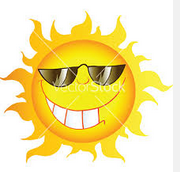 3/It’s     s _ _n _  . _ _      h _ _.			4/ h _ rr y      _ _.	II/ Reorder to make sentence (sắp xếp ại thành câu). 2msUp/! / hurry				________________________________ ‘s/ raining/ It/ ./			_______________________________/./ I / cold/ am/ 				________________________________Ther/wea/				________________________________III/ See and write( nhìn và viết): 2ms	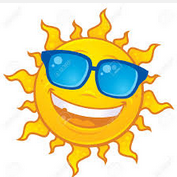 IV/ complete the table with the given words (Điền vào chỗ trống với từ gợi ý) 2ms.V/ Listen and tick (nghe và đánh dấu    ) 2ms.1/	 Hurry up ! It’s snowing			Hurry up ! It’s raining.2.	 It’s raining here				It’s raining everywhere.3. 	I’m wet					I’m hot.4/ 	I’m very very cold				I’m very cold.	Listen and complete: (nghe và điền vào trỗ trống) – 2ms.I’m _________________. Have ____________chicken, soup.I’m  hungry. ____________ some  chicken, soup.I’m hungry. Have  some _______________, soup.Have some chicken, _____________, soup.       2.Unscramble: ( săp xếp lại thành câu) – 2 ms. Am/ I/ hungry/./  ____________________________________________Chicken/ ./ have/ some _______________________________________It/ good/ ./ Mmm/ ./’s /_________________________________________Up/ ./ raining/ Hurry/./ It’s ___________________________________. / time / lunch  ____________________________________________Noodles / some / . / Have ____________________________________Opus ____________________________________________________Hot / am / I / ./ _____________________________________________3. Look and write ( nhìn và viết) – 2ms.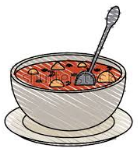 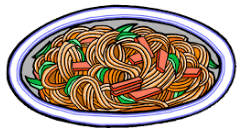 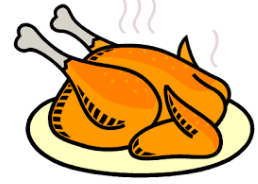 _______________     ____________    ______________       ______________4. Match (nối) – 2ms.		Key: 1__, 2__, 3__, 4__, 5__, 6__, 7__, 8__.5. Complete the table with the given words (Điền vào chỗ trống với từ gợi ý) 2ms.					THE ENDListen and write (nghe và viết)That’s my _____________. No, no, no.Yellow ________________, No, no, no._________ my pillow. No, no, no.That’s my ________________  _______________.Fill in the blank ( điền vào chỗ trống)a/ N __p t__ me.b/ Th ___ t’s    m __   p __ ll __ w.c/ No ! It’s   __y    P __ __ __ __ w.d/ S __ __ !  B __     Q__ __ e __.e/ hurr___ up. It___ su___ ___y. I’m ___ ____ _____.f/ I’m hu___ ___ ry.g/ H___ ve some  n___ ___dles.h/ ___ ___ at’s my bl__ __ket.Complete, draw and color ( Hoàn thành, vẽ và tô màu)a/ That’s my b __ ___k.a/ That’s m__   p __ __ __ ___w.c/ Have some ch___ck__n.   4. Reorder to make sentences or words (sắp xếp thành câu hoặc từ hoàn chỉnh)          a/ timeapn  __________________________.b/ my/ pillow/ That’s. ___________________________.c/ my/ No !/ It’s/ blanket/ _________________________.d/ Be/ !/ !/ Shh/ quiet. ____________________________.5. Put the number in right picture (Điền số thích hợp vào tranh)6. Look at the picture and complete (Quan sát tranh và hoàn thành câu)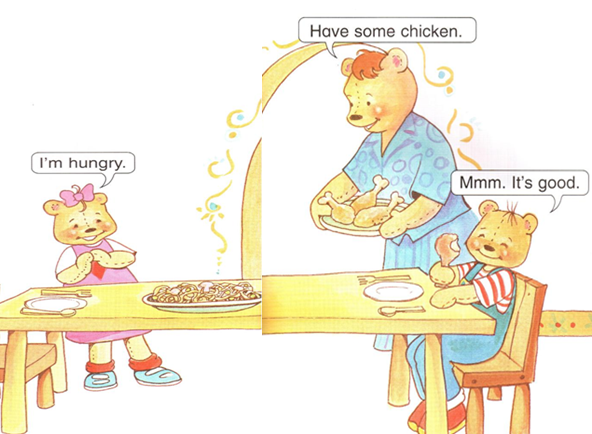 Listen and write (nghe và viết):a.___e’s a ______________officer.	    c.________ a ___________.b. ______’s a doc_________.                       d. _______’s a far_________.2. Fill in the blank( điền vào chỗ trống)a/  In t__ ___ n.b/ R __ ___    L __ gh __.  S ___ ___c/ Gr __ __ n  li __ __ t. G __.d/ She __    a P __ l _ ic __ off __ __er.e/ H __’s __ d _ ct __ r. 	3. Match and write ( nối và viết)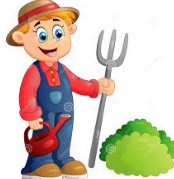 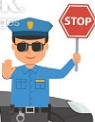 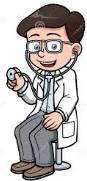 4. Unscramble (sắp xếp lại):Town/ in. __________________________________.Police/ She’s/ a/ officer. _________________________________.‘s/ doctor/ He/ a. ______________________________________.He/ a/ ‘s/ farmer. ___________________________________.5. Translate into English ( dịch sang Tiếng Anh).a. Cô là 1 cô công an____________________________b. Anh là 1 chú công an ___________________________c. Ông là 1 nông dân____________________________d. Bà là 1 nông dân______________________________6. Look and complete the sentences (quan sát tranh và hoàn thành câu)Listen and write .a/Ca ………..			b/I w…….. chips	c/ Ice ……………….		 d/ No. Not ……………Let’s complete.a/ I ………………….. candy.b/ I w ……………… Ch……..c/ …… want ice ……………………….d/ No, …………………….. Not ……………………Reorder to make sentence././ candy/ want/ I/ ________________________________Ice/ I / want/ cream/./__________________________________Today/ ./ Not/ No__________________________________She/’s/ police/ a/ officer /./__________________________________Be/!/ quiet/ Shh/!/____________________________________Light/ ./ red/ stop_____________________________________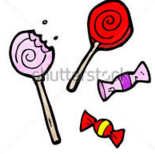 Look and write.a/ I want _______________________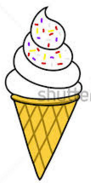 b/ _____________________________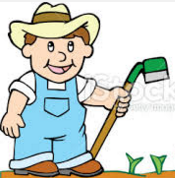 c/ He’s a ______________________Complete the table (hoàn thành bảng sau).Listen and complete – 2ms (nghe và hoàn thành câu)1. Play w__ __h __ __. __ __. Let’s sw__ ng.2. O __. __et’s __ __ __.3. I w__ __t ca__d__.4. H__ ve s__me chic__ __ __.Fill in the blank( điền vào chỗ trống)a/  __l a __  t __ __ __.b/ __ __. L __ ___ ‘s  s __ __ __ g.c/ __ __. L __ ___ ‘s  s __ __ __ e.d/ __ __. L __ ___ ‘s  r __ ___.e/ It__ rain__ __g. I’m __ __t.f/ N__, Ben__ __. __ __ __ today.g/ That’s __ __ pill__w.h/ __he’s a poli__e o__ __icerLook and write ( nhìn và viết)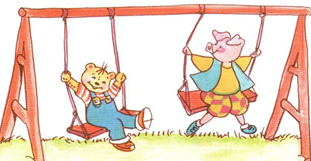 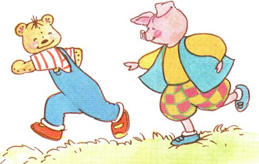 a/ ___________________________			b/ __________________________4. Match (nối):	Play 		let’s run.	Ok		with me		      Let’		  slide	It’s sunny			Stop !	I’m hungry			No. Not todayThat’s my blanket			I’m hotI want ice cream			Have some noodlesRed light				No. It’s my blanket5. Unscramble (sắp xếp lại).a. /./ OK/ swing/ Let/ ‘s/ _____________________________________.b. time/./ play	____________________________________.c. me/./ play/ with	____________________________________.d. police/./ he/’s/ officer/a	____________________________________.e. hungry/ . / am / I/ 	____________________________________f. Have / apples / some /. / ____________________________________g. farmer / . / He / is/ a / ______________________________________h. everywhere / is / snowing /. / It/ ______________________________		THE ENDMarksTeacher’s remarksWeathersnowingfeelingshotScoresTeacher’s comments1. luncha. I’m cold.2. Chicb. ken3. It’s snowing.c. good4. Noodd. time5. It’se. up6. Sof. I’m wet.7. It’s raining.g. les8. It’s sunny.h. I’m hot.WeathersnowingfeelingsWetHotFoodchickenMarksTeacher’s remarks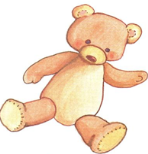 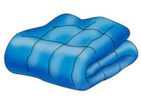 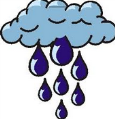 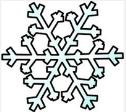 1. noodles2. be quiet !3. It’s snowing4. chicken5. pillow6. It’s raining7. blanket8. bearMarksTeacher’s remarks1______________’s a police officer.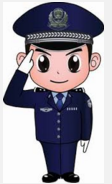 2______________’s a doctor.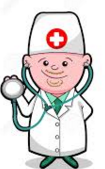 3______________’s a farmer.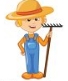 4She’s a __________________________________.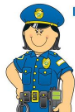 MarksTeacher’s remarksWeathersnowingFeelingswetFoodchipsJobdoctor				MarksTeacher’s remarks